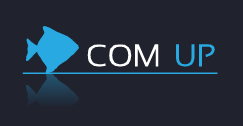 SOMMAIRE1	Introduction	32	FONCTIONNALITES	32.1	Architecture generale	32.2	Architecture DE L’application	42.3	Structure des donnEES	62.4	LE WORKFLOW	122.4.1	Reception RFQ Workflow	122.4.2	Supplier Quotation workflow	142.4.3	Multiple Quotation workflow	162.4.4	Immediate Quotation Workflow	182.4.5	Order Workflow	202.5	LES PROFILS UTILISATEURS	252.5.1	Liste des profils Utilisateurs	252.5.2	Gestion des habilitations	263	LES MASQUES	273.1	RESSOURCE/Client	273.2	RFQ	293.3	Quotation	324	LES VUES	334.1	Vues Teleoperatrice	334.1.1	Vue des mails par date	334.1.2	Vue des cotations par nom client	334.2	Vues du Directeur	34IntroductionLa société 001 Translation a fait appel à la société Com Up pour réaliser une étude pour la mise en place d’un système d’information pour améliorer la rentabilité et la productivité de la société. La société 001 Translation utilise divers outils pour gérer son activité à savoir Google Drive, Excel , 1500 Sites internet, application EMS. 001 Translation souhaite unifier son système d’information et disposer notamment d’un outil permettant la gestion des devis de traduction.Un système d’information (SI) est un ensemble organisé de ressources (matériels, logiciels, personnel, données et procédures) qui permet de regrouper, de classifier, de traiter et de diffuser de l’information sur un environnement donné.Apres étude des besoins et analyse de l’existant, la société Com up propose de mettre en place une application SI 001 Translation qui permettra de gérer tous les documents de la société et de suivre le workflow ( flux de travail ) de la société.Ce document est le cahier des charges fonctionnelles de l’application SI 001 Translation. L’application SI 001 Translation doit permettre de suivre une demande de cotation d’un client jusqu’à la facturation.FONCTIONNALITESDans cette section, nous présentons la description fonctionnelle de l’application qui se compose de l’architecture générale, la structure des données, la description du  workflow ainsi que la description des profils utilisateurs.Architecture generaleL'application sera composée de 13 modules : Gestion des clientsRéception des RFQGestion des Cotations du fournisseurGestion des Cotations ClientGestion des commandes ClientGestion des commandes FournisseurGestion des tâchesGestion des factures ClientGestion des factures FournisseurGestion des paiements Client via Ogone ( Gérer les pb de remboursement )Gestion des ressources et de leur disponibilité.Gestion des contrats de confidentialitéGestion des grilles tarifaires ( Price Categories, Option Rules, Default Ressource Quotation ).Architecture DE L’applicationL’application sera développé sous l’environnement IBM Domino version 9. L’application sera accessible via IBM Notes concernant l’administration. L’application sera accessible via un browser par les clients et les différents profils utilisateurs. L’application sera compose de 5 bases NSF. La limite d’une base NSF est de 64Go. Un backup sera prévu de façon semestrielle. L’application sera développé en anglais dans la première phase puis sera ensuite Multilingue ( 5 langues principales )Base application : Base permettant la navigation et le paramétrageBase Clients/Prospects/Ressources : Base référencent les clients, les prospects et les ressources interne ou externe de 001 Translation. Les NDA seront gérés et stocker dans cette base.Base Devis : Base permettant la gestion des cotations interne et fournisseurBase Commande : Base permettant de gérer les commandes internes et fournisseursBase des Mails : Base permettant de réceptionner et qualifier les mails, cette base permet également de suivre la correspondance des mailsDans l’application SI 001 Translation, nous avons envisagé une fonction optionnelle qui consiste de lier l’application avec le système de téléphonie ( possibilité d’envoyer des SMS au client et lier les appels a une RFQ ).Dans l’application SI 001 Translation, nous avons envisagé une autre fonction optionnelle qui consiste de lier l’application avec le réseau professionnel des traducteurs.Schéma : Architecture de l’application SI 001 TranslationStructure des donnEESAprès étude, nous avons pu identifier 9 documents principaux et 4 documents de paramétrage.Les documents principaux :Client :  Ce document identifie un client de la société 001 Translation. Elle contient principalement les informations suivantes :EmailCoordonnées de facturationDevise de FacturationLocalisation géographiqueLangue de communicationFuseau horaireUn client peut être black Lister. Un message d’alerte sera notifié a l’utilisateur lors de la création de la GCRFQ.Le statut de la fiche Client peut etre Cold Lead, Hot Lead, To be contacted, New, Blocked, Actif.RFQ : Request For Quotation. Ce document décrit la demande initiale du Client, Elle peut provenir du site internet ou être saisie par le SR suite à un mail.GCRFQ :  Global Customer Request For Quotation. Ce document comprend 2 parties : la demande de cotation du client et la cotation de 001 Translation. Le SR pourra accorder une remise selon le nombre de IQ. Le SR pourra proposer des options de cotations. Celles-ci seront transmises au client sous la forme d’un tableau. La cotation contient principalement les informations suivantes :Société contactéSociété de Facturation			Numéro de Cotation au format  « Q-Numéro unique-Numéro de version-Ste Contacte-Ste de Facturation-Combinaison de langue-Initial Commercial »Exemple : Q000101-01-FR-FR-ES-FR-MRNombre de pagesPourcentage de remiseDate d’envoi du DevisPrix de baseDelai d’expiration du Devis			IQ : Individual Quotation Ce document est rattache à une et une seule GCRFQ. Il comprend 2 parties : la demande de cotation individuel du Client et la cotation individuel de 001 Translation.RFQ Supplier : Ce document comprend la demande de cotation a un fournisseur. Nous avons identifié 3 types de fournisseurs :TRFQ : Ce document comprend la demande de cotation adressé à un Translator. Un  delai de livraison sera mentionné en terme de jour et heure selon l’heure GMT du client. IntRFQ : Ce document comprend la demande de cotation adresse à un Interprete. Les créneaux horaires, le lieu d’intervention et le domaine de spécialité pourront être mentionne dans la intRFQ. Un fichier decrivant l’intervention pourra etre joint a la IntRFQ.OSPRFQ : Ce document comprend la demande de cotation adresse à un autre fournisseur de service tel que Hébergement en Hôtel.SQ Supplier Quotation :  Ce document comprend la cotation proposé par le fournisseur et est rattaché à la RFQ Supplier. Dans le cas d’un interprétariat, le tarif est exprimé en jour, demi-journée ou heure. Des frais de matériel et/ou de déplacement peuvent s’ajouter au tarif d’interprétariat.Dans le cas d’une traduction, le tarif est exprimé selon l’unité de calcul (nombre de pages, mots ou lignes ) et l’option de livraison et de délai.Task : Ce document décrit une tâche à réaliser pour l’exécution d’une commande. Order : A partir d’une cotation valide par le client, le SR ou le comptable peut établir une commande.Invoice : Ce document est une facture. Un numéro unique sera attribué à la facture au format I000010.NDA : Non Discloser Agreement. Un contrat de confidentialité pourra être créé pour une ressource donnée.Les documents de paramétrage sont des formulaires dédiés à l’administrateur.On en dénombre 7 : Price Categories : Ce document  correspond à une cotation par défaut selon les critères ci-dessous :Le type de service peut être : une traduction, de l’interprétariat ou Cours de langueLe domaine de spécialité peut être : Standard, Médical ou JuridiqueLa combinaison de langueLe type de document. Les valeurs possibles sont : Diplôme,Bulletin de Paie,Acte de naissanceActe de mariageTexteLa quantité ( Quantity ) correspond à un nombre de jour ou un nombre de page selon le type de service.L’ unité de calcul ( Price Unit ). Les valeurs possibles sont : Par PagePar page assermentePar jourLe champs PrixDefault Ressource Quotation : Ce document  correspond à un modèle de cotation par translator selon  plusieurs critères à savoir le nombre de page, , la combinaison de langue et le domaine de spécialité. Un Default Translator Quotation est un Price Categories attribué à un Translator.Ressource : Ce document identifie une ressource avec sa localisation géographique ( Closest Main City ). Cette ressource peut être interne ou externe a la société 001 Translation. Le type de compétence ( Skill ) de la ressource peut être Translator, Certified Translator, Interpreter, Trainner. Un domaine de spécialité sera attribué à la ressource. Le champ speciality peut prendre les valeurs : Technical, Medical, Marketing. Un statut Actif /inactif sera attribué à la ressource. La langue maternelle, le numéro de TVA, la devise de facturation et l’heure GMT de la ressource seront indiqués dans sa fiche. L’application doit permettre de rechercher un traducteur selon la combinaison de langue, la langue maternelle et le fuseau horaire par exemple ( GMT - 6 ). Template Mail : Ce document décrit un modèle de message envoyé au client dans une langue donnée. La liste des mails possibles sont les suivants :Demande d’envoi de document complémentaireMail d’envoi de la facture par le comptableMail de remise 20%.Problème d’impressionMail de demande de cotation au traducteurMail POMail de révision du Devis pour ApostilleMails pour l’opératrice :Traduction non reçueDevis automatique non confirmeDevis non reçuCi-dessous la liste des mails exhaustive  par langue :Keywords : Ce document permet de définir les mots clés pour les champs de type liste déroulante par langue. Les keywords possibles sont les suivants : Speciality, Ressource Type, Skills, Language, Group Language, Language combinaison, Delivery Delay.Settings : Document de paramétrage de l’application qui comprend les champs suivants :Proposed Tax : Taxe par défaut selon le paysChamps Profit Margin : Pourcentage de marge applique (exemple : 30% )Champs Apostille : Taux fixe ( exemple :50 Euros)Champs From : Ce document permet de définir un champs From pour les mails automatique par pays.Externe URL : Lien URL fourni au client pour lire les pièces jointes.Filiale 001 Translation : Le document filiale décrit une société de facturation de 001 Translation. Il comprend les champs suivants : Numéro de code , Pays, Nom, Devise et coordonnées de facturation ( Numéro intracommunautaire)LE WORKFLOWCette section décrit la circulation des données ou workflow de l'application et les tâches associées à chaque profil utilisateur.Reception RFQ WorkflowLe workflow Reception RFQ décrit le processus de traitement d’une demande client. Etape 1 : Réception de la demande ClientLe client peut adresser une demande de cotation à 001 Translation. Cette demande peut être un mail ou une saisie via internet. La fiche RFQ n’est créé que par le SR. L’outil devra convertir la RFQ provenant d’internet en document RFQ. La RFQ est initialement à l’état « Unaffected ».La téléopératrice pourra notifier des relances client au superviseur.Etape 2 : Designer un SR pour traiter la RFQLe Superviser peut designer un SR pour une RFQ dans l’etat Unaffected . Le SR peut s’attribuer lui-même le traitement de la RFQ. La RFQ bascule dans l’état « Affected ».Etape 3 : Analyse de la demande de cotation du client par le SRLe SR peut décider d’annuler la demande de Cotation du client. Il dispose de la fonction Canceled qui génère un mail de refus et bascule la fiche RFQ dans l’état Canceled.Le SR peut demander au client des informations complémentaires ou de grouper ses documents. Il dispose de la fonction « Send us your document » qui permet d’envoyer un mail au client selon un modèle prédéfini. La fiche RFQ bascule dans l’état « Waiting for information ».Le SR dispose de tous les éléments pour traiter la demande RFQ. Il crée une Quotation, qui correspond à un projet de cotation.Etape 4 : Création d’une QuotationLe SR peut créer une GCRFQ pour une ou plusieurs RFQ. La création d’une Quotation bascule les fiches RFQ sélectionnes dans l’état « In Process ».Etape 5 : Analyse de la QuotationAprès analyse de la GCRFQ, le SR peut créer des IQ s’il s’agit d’une demande de cotation multiple (cf. Multiple Quotation Workflow ). S’il s’agit d’une cotation simple, il peut soit directement faire la cotation (cf. Immediat Quotation Workflow ) ou demander des cotations a des fournisseurs ( cf Quotation Supplier Workflow ).Supplier Quotation workflowLe workflow Quotation Supplier décrit le processus de traitement d’une demande de cotation individuel en sollicitant des fournisseurs jusqu’à la validation de la cotation individuel.Etape 1 : Création de demande de cotation à des fournisseursLe SR peut créer 3 types de demande de cotation fournisseur :Submittion to a translator : Cette fonction créer une TRFQ pour un traducteur sélectionné dans l’état initial « In Process ». L’outil doit permettre d’affecter à la TRFQ une cotation par défaut à partir des Default Ressource Quotation pour le traducteur sélectionné. Le traducteur reçoit un mail de demande de cotation.Le champs « Supplier Type » de la fiche Supplier Quotation est « Translator ».Submittion to an interprete : Cette fonction crée une IntRFQ dans l’état « In Process » et envoie une demande de cotation à l’interprète sélectionné.Le champs « Supplier Type » de la fiche Supplier Quotation est « Interprete ».Create OSPRFQ : Cette fonction permet de créer une OSPRFQ, Other Service Provider RFQ dans l’état « In Process ». La cotation SP est fourni par le SR. Le champs « Supplier Type » de la fiche Quotation Suplier peut prendre l’une de ses valeurs ci-dessous (à traduire en anglais ):HotelLocationVoitureService DoublageGuide InterpreteEtape 2 :  Analyse de la TRFQ par le traducteurLe traducteur entre sur la fiche TRFQ. Il a la possibilité d’utiliser l’une des trois fonctions ci-dessous :Refused : Cette fonction bascule la TRFQ et la TQ en « Refused ».Validated : Cette fonction bascule la TRFQ et la TQ en « Validated ».Validated with changes : Cette fonction bascule la TRFQ et la TQ en « Validated with changes ». Le SR change au préalable le prix ou le délai de livraison.Une notification est adressée au SR pour informer de la réponse du traducteur.Etape 3 : Analyse de la IQ et des cotations fournisseurs par le SRLe SR analyse les réponses des fournisseurs. Il bascule les Supplier Quotations en « Selected » pour indiquer quelles sont les cotations fournisseurs retenues. A partir de la IQ, il peut la valider si et seulement si un cotation fournisseur a été sélectionnée. ( cf. Immediat Quotation Workflow ).Multiple Quotation workflowLe workflow Follow Quotation décrit le processus de traitement d’une GCRFQ jusqu’à la création d’une commande. Etape 1 : Analyse par le SR de la Quotation et de ses IQ associesLe SR analyse les IQ et les fusionne en utilisant la fonction « Merge ». Cette fonction crée la GCQ et reporte les différents prix de base de chaque IQ dans la GCQ. Le SR pourra faire une remise. Le SR valide la Quotation en « Validated by SR ». Cette action est possible uniquement s’il y a au moins une IQ valide.Etape 2 : Soumission de la cotation au clientA partir d’une GCQ valide, il peut soumettre la cotation au client par l’utilisation de la fonction « Submit To Client ». Cette action génère un mail au client en reprenant tous les éléments de la cotation selon un modèle de mail.Etape 3 : Saisie de la réponse du client par le SRLe SR peut inscrire dans le dossier GCQ la réponse du client. Il y a 3 cas possibles :Refused : Cette fonction bascule la GCQ en « Refused »Validated : Cette fonction bascule la GCQ en « Validated »New Quoting : Cette fonction bascule la GCQ en « Quoting revised ». Il est possible après révision de la cotation de la soumettre de nouveau au client. L’application attribue automatiquement un Numéro de Révision.Etape 4 :  Création d’une commandeA partir d’une GCQ valide par le client, le SR peut créer une commande dans l’état « In process ». L’application génère automatiquement pour chaque IQ un IO correspondant.Immediate Quotation WorkflowLe workflow Quoting décrit le processus de traitement d’une cotation individuel. Etape 1 : Attribution d’un prix de baseA partir d’une GCQ, le SR peut attribuer un prix de base en fonction des Prices Categories et du  nombre de pages estimées.Etape 2 : Sélection des OptionsA partir d’une GCQ dans l’état « In Process », le SR peut sélectionner une ou plusieurs Options. Selon l’option sélectionné, l’application applique une règle de calcul qui sera définit au préalable par l’administrateur. ( exemple ajout de 15 Euros au prix de base pour l’envoi par courrier )Etape 3 : Analyse par le SR de la IQ et de ses Options associesLe SR analyse les Options. Il peut valider la IQ si et seulement si il y a au moins une Option « Seleted ». L’action « Validation » bascule la fiche IQ dans l’état « Quotation validated ».Etape 4 : Soumission de la cotation au SuperviserLe SR peut soumettre son projet de cotation au superviseur par l’action «  Request for Validation to the superviser ».  Cette action bascule la fiche IQ dans l’état « Validation in process by Superviser » et envoi un mail de demande de validation de sa cotation au superviseur.Etape 5 : Saisie de la réponse du SuperviseurLe Superviseur peut inscrire dans le dossier IQ sa réponse. Il y a 3 cas possibles :Refused : Cette fonction bascule la IQ en « Refused »Validated : Cette fonction bascule la IQ en « Validated »Validated with changes : Cette fonction bascule la IQ en « Validated with  changes ».  ( on ne gère pas l’historique )Etape 6 : Soumission de la cotation au clientA partir d’une IQ, le SR peut soumettre la cotation au client par l’utilisation de la fonction « Submit To Client ». Cette action génère un mail au client en reprenant tous les éléments de la cotation selon un modèle de mail. La cotation sera présenté sous la forme d’un tableau (cf ci-dessous ).La fonction « Submit To Client » n’est possible uniquement dans les cas ou la IQ est dans l’un des états suivants : «  Quotation validate » ,« Refused », « Validated » ,« Validated with  changes ».Order WorkflowLe Order workflow décrit le processus de traitement depuis la création de la commande jusqu’à sa livraison. Etape 0 : création de la commande par le comptableLe comptable crée la commande dans l’état « in Process ». Il sait la date et Heure de paiement, l’acompte reçu, la date de paiement, la méthode de paiement. L’application propose une date et heure par défaut de livraison prévu.Etape 1 : création des tâches A partir d’une commande dans l’état « In Process », le PM peut créer plusieurs taches. Il dispose de 2 modes de création :Création simple : Le SR crée une fiche tâche et  indique un délai de réalisation selon la commande et qualifie le type de la Tâche. Le champs Type de tache peut prendre les valeurs suivantes :TranslationInterpretariatRevisionCertificationStampingCréation à partir d’une Supplier Quotation : Lors de la création de la tâche, il sélectionne une SQ selon le Numéro de cotation. Les informations de la QS seront affectées à la tache par défaut. Le SR indique un délai de réalisation selon la commande.Dans les 2 modes de création, le SR pourra modifier la tâche à sa guise. Elle est initialement dans l’état « Unaffected ».Etape 2 : Attribution de la tâche a une ressource Le PM choisit d’attribuer une ressource à la tâche. Si la tâche est de type translation,il choisit le traducteur selon la combinaison de langue demande et le cout. Si la tâche est de type Interpretariat, il choisit l’interprète selon sa localisation géographique et la combinaison de langue.S’il s’agit d’une ressource interne, le PM consultera le calendrier des disponibilités par ressource.Le PM envoie un PO Purchase Order a la ressource par la fonction « Send Purchase Order ». Cette fonction envoie un mail de PO au traducteur et cree la fiche PO.Etape 3 : Confirmation Acceptation Mission par la ressourceLa ressource peut refuser ou accepter la demande de réalisation de la tâche. Etape 4 : Réalisation de la mission Mission par la ressourceSi la tâche est de type Translation, le traducteur upload son fichier dans la fiche tâche et signale qu’il a effectué la livraison par la fonction «  Delivery ». La tâche bascule dans l’état « Delivered by T » et un mail indiquant que la tâche a été effectué est envoyé a PM. Dans le cadre d’une mission d’interprétariat, c’est le PM qui confirme la réalisation de la mission.Etape 5 : Suivi des tâches par le PMLe PM peut suivre les taches. Il y a 4 cas possibles :Refused : Cette fonction bascule la tâche en « Refused by PM ». Le PM saisit le motif de Refus.Accepted : Cette fonction bascule la tâche en « Accepted by PM»Correction: Cette fonction bascule la tâche en « Correction in progress ».  On gère l’historique. Le PM peut adresser une demande de correction au traducteur. La fonction Correction crée une copie de la tâche et lui attribue un Numéro de Correction.Revision : Cette fonction bascule la tâche en « Revision in progress ».  On gère l’historique. Le PM peut adresser une demande de révision a un autre traducteur. La fonction Revision crée une copie de la tâche et lui attribue un Numéro de Révision.Pour chacune de ses actions un message d’alerte est envoyé à l’exécutant de la tâche qui peut être un traducteur ou un interprète et de type interne ou externe.Le PM disposera d’un tableau de bord permettant de suivre les taches par date et Heure.Etape 6 : Suivi des taches par le DMLe DM peut suivre les taches. Le DM peut délivrer la traduction avec un estampillage manuel ou électronique :Manuel Stamping : Cette fonction bascule la tâche en « Stamping in Process ». Un message d’alerte est envoyé à la secrétaire demandant de faire le stamping.Numeric Stamping : Cette fonction bascule la tâche en « Numeric Stamping» et envoi un mail au client avec le document estampille numériquement.Etape 7 : Estampillage par la secrétaireSuite à la réception de la notification de demande d’estampillage, la secrétaire effectue l’estampillage et insère les justificatifs dans la tâche. Elle utilise la fonction « Delivered » pour notifier qu’elle a réalisé la tâche. La tâche bascule dans l’état « Delivered by secretary »Etape 8 : Livraison par le DMLe DM vérifie que toutes les taches affectes a la commande s’ils ont été réalisées. Le DM dispose de la fonction « Submit To Client » qui permet d’envoyer un mail au client reprenant toutes les pièces jointes des différentes tâches validées. Un mail de notification est envoyé au PM.Etape 9 : Vérification de la commande par le PMLe PM vérifie que toutes les taches affectes a la commande s’ils ont été réalisées. Il bascule la fiche Order en l’état « Order Completed ». LES PROFILS UTILISATEURSListe des profils UtilisateursL’application comporte 10 profiles utilisateurs :Secretary : la secretaireDirectorSR : Sales RepresentativeDM : Delivery ManagerPM : Project ManagerT : TranslatorAssist : AssistantAdmin : AdministratorComptableOperatriceGestion des habilitationsLES MASQUESLe masque de saisie permet de représenter les données du document. Les données peuvent être visibles ou cachées, modifiables, calculées ou faisant partie d'une liste … Il peut être formé de plusieurs sous masques.Le masque de saisie a son propre panneau d'actions, sa propre sécurité (champs auteur et lecteur) et ses propres fonctionnalités événementielles (ouverture … sauvegarde et fermeture).RESSOURCE/ClientUne fiche Ressource identifie un client ou une ressource interne ou externe à 001 Translation.GeneralContactInvoiceRFQDepuis la fiche RFQ, il est possible de consulter la fiche Client.QuotationType de demande est une traductionType de demande est interprétariatLES VUESLes vues sont des collections de documents sélectionnés et triés suivant certains critères. Ce sont des tableaux de bord permettant une prise de décision.Vues TeleoperatriceVue des mails par dateCette vue permet de lister tous les mail par date, heure, ville d’appel ( si fourni par internet ) et email et statutVue des cotations par nom clientCette vue permet de rechercher une cotation d’un client. Les mails sont trie par nom de client.Les champs suivants sont disponibles :Numéro de devisNom clientDate et heure d’envoi de la cotationDate de livraison prévuenuméro de TelVille du bureau de remiseVues du DirecteurVue des mailsVue des RFQVue des cotationsVue des OrdersVue des SuppliersChaque vue sera catégorisé par statut. Le nombre et/ou le montant devra être indique par statut ainsi que le montant global ( exemple : Chiffre d’Affaire ).Le directeur disposera d’un tableau de bord permettent d’évaluer les ressources ( Nombre de révision par ressource )Projet :SI 001 TranslationType de document :SPECIFICATIONS FONCTIONNELLES ET TECHNIQUESDate : 16/01/2015Version 1.2SPECIFICATIONS FONCTIONNELLES ET TECHNIQUESDE L'APPLICATIONSI TRANSLATIONSPECIFICATIONS FONCTIONNELLES ET TECHNIQUESDE L'APPLICATIONSI TRANSLATIONRéférence : JS001T001Numéro dernière page : 34RédactionVérificationClientJ. SCHUKROUD. SUPERSACE. SUPERSACFR_01_Demande_Envoi_DocumentsFR_02_Devis_En_PréparationFR_03_Demande_Devis_TraducteurFR_04_Devis_Online_Grouper_DocsFR_05_Devis_GénériqueFR_05_Devis_Générique_ENFR_06_Devis_ApostilleFR_07_Supplément_ApostilleFR_08_Supplément_Légalisation_SignatureFR_09_Moyens_De_PaiementFR_10_Paiement_ReçuFR_11_Adresse_Traducteur_LégalisationFR_12_Confirmation_Commande_TraducteurFR_13_Livraison_Par_EmailFR_14_Demande_Livraison_CourrierFR_15_Livraison_Suivi_CourrierFR_16_Envoi_FactureFR_17_RefusFR_18_Cour_de_CassationFR_19_Validité_Tout_Le_TerritoireFR_20_Devis_Générique_EntrepriseFR_21_Devis_InterprétariatFR_71_Congés_du_TraducteurPHONE OPERATORSFR_30_Relance_Client_Devis_AutoFR_31_Relance_Client_Devis_emailFR_32_Trad_non_reçueHUMAN RESSOURCES MANAGERFR-NDAPROJECT MANAGERSFR_40_Premier_Contact_TraducteurINTERPRETEROrdre de MissionCONTRACTSinterprétariat - clientacompte - clientCITIESFR_050_Ville_Devis_ GénériqueFR_64_Bureau_de_remise_MerciMISCELLANEOUSFR_70_Conditions_GénéralesFR_71_Congés_du_Traducteur_FRFR_72_Problème_ImpressionDélai de livraison3-4 jours3-4 jours+Delai postal3-4 jours+Delai postal24-48H24-48H24-48H4HPrixPrix de basePrix de base majore par l’optionPrix de base majore par l’optionPrix de base majore par l’optionPrix de base majore par l’optionPrix de base majore par l’optionPrix de base majore par l’optionOptions ( Affichage selon les options sélectionnes dans la GCQ )Envoi par mailEnvoi par courrierEnvoi par mail et par courrierEmail PremiumCourrier PremiumEmail et Courrier PremiumExpressProfil utilisateurType de documentDroitsAdminDirectorSRSecretaryDMPMAssistantTComptableOpératriceQuotationCréationLectureModificationOuiOuiOuiOuiOuiOuiOuiOuiOuiNonNonNonNonNonNonNonOui si désigneNonNonOuiNonNonNonNonNonOuiOuiNonOuiNonIQCréationLectureModificationOuiOuiOuiOuiOuiOuiOuiOuiOuiNonOuiNonNonNonNonNonOuiNonNonOuiNonNonNonNonNonNonNonNonOuiNonClientCréationLectureModificationOuiOuiOuiOuiOuiOuiOuiOuiOuiNonOuiNonNonNonNonNonOuiNonNonOuiNonNonNonNonNonOuiOuiNonOuiNonRFQCréationLectureModificationOuiOuiOuiOuiOuiOuiOuiOuiOuiNonNonNonNonNonNonNonOuiNonNonOuiNonNonNonNonNonNonNonNonOuiNonPrice categorieCréationLectureModificationOuiOuiOuiOuiOuiOuiNonOuiNonNonNonNonNonNonNonNonOuiNonNonOuiNonNonNonNonNonNonNonNonNonNonOrderCréationLectureModificationOuiOuiOuiOuiOuiOuiOuiOuiOuiNonNonNonNonNonNonOuiOuiOuiNonOuiNonNonNonNonOuiOuiOuiNonOuiNonTaskCréationLectureModificationOuiOuiOuiOuiOuiOuiOuiOuiOuiNonOui si désigneOui si désigneOuiOuiOuiOuiOuiOuiOuiOui si auteurOui si auteurNonNonNonNonOuiNonNonOuiNonSRFQCréationLectureModificationOuiOuiOuiOuiOuiOuiOuiOuiOuiNonNonNonNonNonNonOuiOuiOuiOui si auteurOui si auteurOui si auteurNonNonNonNonOuiNonNonNonNonSQCréationLectureModificationOuiOuiOuiNonNonNonNonNonNonNonNonNonNonNonNonNonOuiNonNonOuiNonNonOui si désignéOui selon statutNonNonNonNonNonNonDefault QuotationRessourceCréationLectureModificationOuiOuiOuiOuiOuiOuiOuiOuiOuiNonNonNonNonNonNonOuiOuiOuiNonOuiNonNonOuiOuiNonNonNonNonNonNonRules OptionCréationLectureModificationOuiOuiOuiOuiOuiOuiOuiOuiOuiNonNonNonNonNonNonNonNonNonNonNonNonNonNonNonNonNonNonNonNonNonRessourceCréationLectureModificationOuiOuiOuiOuiOuiOuiOuiOuiOuiNonNonNonNonNonNonOuiOuiOuiNonOuiNonNonOui si désignéOui si désignéNonOuiNonNonNonNonLanguage communicationCreation DateStatusCompagny code*Ressource Type*CustomerInterneExterneCustomer Type* visible si ressource type = CustomerParticulierAdministrationEntrepriseAvocatNotaireAssociationSociété de serviceAgence de traductionProfil Typevisible si ressource type = Interne ou ExterneTranslatorInterpreteTrainnerOriginHot LeadCold LeadCompany name*Visible si type Client = EntrepriseNumber TVAVisible si type Client = EntrepriseCivilitéPrénomNom*Email*TéléphoneAdresse 1Adresse 2Adresse 3Code postalVille Région/EtatPaysCivilitéPrénomNom*Email*TéléphoneAdresse 1Adresse 2Adresse 3Code postalVille Région/EtatPaysDeviseEmail ClientCustomer Number C00010Customer NameDEMANDE POUR LE COMPTE DE (nom )Request from EmailSecretariatAuto QuoteAuto Quote NumberVisible Request from= Auto QuoteAuto Quote PriceVisible Request from= Auto QuoteDate ReceptionHeure ReceptionType de demande	Traduction	Interpretariat	Revision	CertificationPièces jointesSpecialityBusinessFinancialGeneralLegalLiteratureMedicalOthersSAPR3ScienceSocial ScienceWebsiteSpecialityBusinessFinancialGeneralLegalLiteratureMedicalOthersSAPR3ScienceSocial ScienceWebsiteSpecialityBusinessFinancialGeneralLegalLiteratureMedicalOthersSAPR3ScienceSocial ScienceWebsiteSpecialityBusinessFinancialGeneralLegalLiteratureMedicalOthersSAPR3ScienceSocial ScienceWebsiteSpecialityBusinessFinancialGeneralLegalLiteratureMedicalOthersSAPR3ScienceSocial ScienceWebsiteSpecialityBusinessFinancialGeneralLegalLiteratureMedicalOthersSAPR3ScienceSocial ScienceWebsiteSpecialityBusinessFinancialGeneralLegalLiteratureMedicalOthersSAPR3ScienceSocial ScienceWebsiteExpected deliveryDate  et heure souhaitéeDate et heure impérativeUrgencyYes/NoREMARQUES SUPPLEMENTAIRES
(EX: remise en main propre)QuantityCalcul UnitLignes PagesMotsCaractèresHeuresCalcul UnitLignes PagesMotsCaractèresHeuresCalcul UnitLignes PagesMotsCaractèresHeuresType de demande est une traduction ( Document Charcteristics )Type de demande est une traduction ( Document Charcteristics )TYPE DE TRADUCTIONtraduction libretraduction assermentéeLocalisation de logicielDoublage/voix-offRelecturePAOTranscriptionLanguage combinaisonSourceCibleEN-FREN-DUSélection MultipleDocument QualityGood / Bad / UnknownCountry of OriginCountry of DestinationOther Legal RequirementsApostilleLegalization of signatureLegalization of signature and ApostilleNoneHandwritten Yes /NoNon-Latin CharactersYes /NoDifficultyNormalHightVery HightCertificationYes / NoActua Number of PagesEstimated Number of pagesActua Number of wordsEstimated Number of wordsTranslatorReviewverCertifierType de demande est un InterpretariatType de demande est un InterpretariatTYPE DE INTERPRETARIATSimultanéeconsécutifliaisonLanguage combinaisonSourceCibleexempleENDUInterprèteDATE 1 ET HEURES DE LA MISSIONDATE 2 ET HEURES DE LA MISSIONDATE 3 ET HEURES DE LA MISSIONLieu de la MissionAddress 1Address 2CityCountryN° DE SALLES DE CONFERENCESMATERIEL A FOURNIRN° DE INTERPRETS PAR SALLEN° de cabines d'interprétariatN° de pupitres d'interprètessonorisation oui / nonN° de haut parleurs 
(2 HP pour 50 personnes, 
4 HP pour 100, 6 HP pour 300)N° de micros tribune 
pour les conférenciersN° de micros mains HF 
pour questions de la salleN° de micros cravatte 
pour les conférenciers mains libresPupitre orateur (équipé de 2 micros
  - à droite et à gauche)vidéo projecterur (oui / non)écran de retour (oui / non)écran de toile blanche (oui / non)enregistrerment de la manifestation 
format mp3 (oui / non) 
pour transcription ultérieure sur support papierMATERIEL A FOURNIRN° DE INTERPRETS PAR SALLEN° de cabines d'interprétariatN° de pupitres d'interprètessonorisation oui / nonN° de haut parleurs 
(2 HP pour 50 personnes, 
4 HP pour 100, 6 HP pour 300)N° de micros tribune 
pour les conférenciersN° de micros mains HF 
pour questions de la salleN° de micros cravatte 
pour les conférenciers mains libresPupitre orateur (équipé de 2 micros
  - à droite et à gauche)vidéo projecterur (oui / non)écran de retour (oui / non)écran de toile blanche (oui / non)enregistrerment de la manifestation 
format mp3 (oui / non) 
pour transcription ultérieure sur support papierMATERIEL A FOURNIRN° DE INTERPRETS PAR SALLEN° de cabines d'interprétariatN° de pupitres d'interprètessonorisation oui / nonN° de haut parleurs 
(2 HP pour 50 personnes, 
4 HP pour 100, 6 HP pour 300)N° de micros tribune 
pour les conférenciersN° de micros mains HF 
pour questions de la salleN° de micros cravatte 
pour les conférenciers mains libresPupitre orateur (équipé de 2 micros
  - à droite et à gauche)vidéo projecterur (oui / non)écran de retour (oui / non)écran de toile blanche (oui / non)enregistrerment de la manifestation 
format mp3 (oui / non) 
pour transcription ultérieure sur support papierMATERIEL A FOURNIRN° DE INTERPRETS PAR SALLEN° de cabines d'interprétariatN° de pupitres d'interprètessonorisation oui / nonN° de haut parleurs 
(2 HP pour 50 personnes, 
4 HP pour 100, 6 HP pour 300)N° de micros tribune 
pour les conférenciersN° de micros mains HF 
pour questions de la salleN° de micros cravatte 
pour les conférenciers mains libresPupitre orateur (équipé de 2 micros
  - à droite et à gauche)vidéo projecterur (oui / non)écran de retour (oui / non)écran de toile blanche (oui / non)enregistrerment de la manifestation 
format mp3 (oui / non) 
pour transcription ultérieure sur support papierMATERIEL A FOURNIRN° DE INTERPRETS PAR SALLEN° de cabines d'interprétariatN° de pupitres d'interprètessonorisation oui / nonN° de haut parleurs 
(2 HP pour 50 personnes, 
4 HP pour 100, 6 HP pour 300)N° de micros tribune 
pour les conférenciersN° de micros mains HF 
pour questions de la salleN° de micros cravatte 
pour les conférenciers mains libresPupitre orateur (équipé de 2 micros
  - à droite et à gauche)vidéo projecterur (oui / non)écran de retour (oui / non)écran de toile blanche (oui / non)enregistrerment de la manifestation 
format mp3 (oui / non) 
pour transcription ultérieure sur support papierMATERIEL A FOURNIRN° DE INTERPRETS PAR SALLEN° de cabines d'interprétariatN° de pupitres d'interprètessonorisation oui / nonN° de haut parleurs 
(2 HP pour 50 personnes, 
4 HP pour 100, 6 HP pour 300)N° de micros tribune 
pour les conférenciersN° de micros mains HF 
pour questions de la salleN° de micros cravatte 
pour les conférenciers mains libresPupitre orateur (équipé de 2 micros
  - à droite et à gauche)vidéo projecterur (oui / non)écran de retour (oui / non)écran de toile blanche (oui / non)enregistrerment de la manifestation 
format mp3 (oui / non) 
pour transcription ultérieure sur support papierMATERIEL A FOURNIRN° DE INTERPRETS PAR SALLEN° de cabines d'interprétariatN° de pupitres d'interprètessonorisation oui / nonN° de haut parleurs 
(2 HP pour 50 personnes, 
4 HP pour 100, 6 HP pour 300)N° de micros tribune 
pour les conférenciersN° de micros mains HF 
pour questions de la salleN° de micros cravatte 
pour les conférenciers mains libresPupitre orateur (équipé de 2 micros
  - à droite et à gauche)vidéo projecterur (oui / non)écran de retour (oui / non)écran de toile blanche (oui / non)enregistrerment de la manifestation 
format mp3 (oui / non) 
pour transcription ultérieure sur support papierMATERIEL A FOURNIRN° DE INTERPRETS PAR SALLEN° de cabines d'interprétariatN° de pupitres d'interprètessonorisation oui / nonN° de haut parleurs 
(2 HP pour 50 personnes, 
4 HP pour 100, 6 HP pour 300)N° de micros tribune 
pour les conférenciersN° de micros mains HF 
pour questions de la salleN° de micros cravatte 
pour les conférenciers mains libresPupitre orateur (équipé de 2 micros
  - à droite et à gauche)vidéo projecterur (oui / non)écran de retour (oui / non)écran de toile blanche (oui / non)enregistrerment de la manifestation 
format mp3 (oui / non) 
pour transcription ultérieure sur support papierMATERIEL A FOURNIRN° DE INTERPRETS PAR SALLEN° de cabines d'interprétariatN° de pupitres d'interprètessonorisation oui / nonN° de haut parleurs 
(2 HP pour 50 personnes, 
4 HP pour 100, 6 HP pour 300)N° de micros tribune 
pour les conférenciersN° de micros mains HF 
pour questions de la salleN° de micros cravatte 
pour les conférenciers mains libresPupitre orateur (équipé de 2 micros
  - à droite et à gauche)vidéo projecterur (oui / non)écran de retour (oui / non)écran de toile blanche (oui / non)enregistrerment de la manifestation 
format mp3 (oui / non) 
pour transcription ultérieure sur support papierMATERIEL A FOURNIRN° DE INTERPRETS PAR SALLEN° de cabines d'interprétariatN° de pupitres d'interprètessonorisation oui / nonN° de haut parleurs 
(2 HP pour 50 personnes, 
4 HP pour 100, 6 HP pour 300)N° de micros tribune 
pour les conférenciersN° de micros mains HF 
pour questions de la salleN° de micros cravatte 
pour les conférenciers mains libresPupitre orateur (équipé de 2 micros
  - à droite et à gauche)vidéo projecterur (oui / non)écran de retour (oui / non)écran de toile blanche (oui / non)enregistrerment de la manifestation 
format mp3 (oui / non) 
pour transcription ultérieure sur support papierMATERIEL A FOURNIRN° DE INTERPRETS PAR SALLEN° de cabines d'interprétariatN° de pupitres d'interprètessonorisation oui / nonN° de haut parleurs 
(2 HP pour 50 personnes, 
4 HP pour 100, 6 HP pour 300)N° de micros tribune 
pour les conférenciersN° de micros mains HF 
pour questions de la salleN° de micros cravatte 
pour les conférenciers mains libresPupitre orateur (équipé de 2 micros
  - à droite et à gauche)vidéo projecterur (oui / non)écran de retour (oui / non)écran de toile blanche (oui / non)enregistrerment de la manifestation 
format mp3 (oui / non) 
pour transcription ultérieure sur support papierMATERIEL A FOURNIRN° DE INTERPRETS PAR SALLEN° de cabines d'interprétariatN° de pupitres d'interprètessonorisation oui / nonN° de haut parleurs 
(2 HP pour 50 personnes, 
4 HP pour 100, 6 HP pour 300)N° de micros tribune 
pour les conférenciersN° de micros mains HF 
pour questions de la salleN° de micros cravatte 
pour les conférenciers mains libresPupitre orateur (équipé de 2 micros
  - à droite et à gauche)vidéo projecterur (oui / non)écran de retour (oui / non)écran de toile blanche (oui / non)enregistrerment de la manifestation 
format mp3 (oui / non) 
pour transcription ultérieure sur support papierMATERIEL A FOURNIRN° DE INTERPRETS PAR SALLEN° de cabines d'interprétariatN° de pupitres d'interprètessonorisation oui / nonN° de haut parleurs 
(2 HP pour 50 personnes, 
4 HP pour 100, 6 HP pour 300)N° de micros tribune 
pour les conférenciersN° de micros mains HF 
pour questions de la salleN° de micros cravatte 
pour les conférenciers mains libresPupitre orateur (équipé de 2 micros
  - à droite et à gauche)vidéo projecterur (oui / non)écran de retour (oui / non)écran de toile blanche (oui / non)enregistrerment de la manifestation 
format mp3 (oui / non) 
pour transcription ultérieure sur support papierType de demande est une traduction assermenteType de demande est une traduction assermenteTYPE DE DOCUMENTSBirth CertificateContractDiplomaNotarized ActTechnical DocumentationTranscriptUnknownTYPE DE DOCUMENTSBirth CertificateContractDiplomaNotarized ActTechnical DocumentationTranscriptUnknownTYPE DE DOCUMENTSBirth CertificateContractDiplomaNotarized ActTechnical DocumentationTranscriptUnknownTYPE DE DOCUMENTSBirth CertificateContractDiplomaNotarized ActTechnical DocumentationTranscriptUnknownTYPE DE DOCUMENTSBirth CertificateContractDiplomaNotarized ActTechnical DocumentationTranscriptUnknownTYPE DE DOCUMENTSBirth CertificateContractDiplomaNotarized ActTechnical DocumentationTranscriptUnknownTYPE DE DOCUMENTSBirth CertificateContractDiplomaNotarized ActTechnical DocumentationTranscriptUnknownTYPE DE DOCUMENTSBirth CertificateContractDiplomaNotarized ActTechnical DocumentationTranscriptUnknownTYPE DE DOCUMENTSBirth CertificateContractDiplomaNotarized ActTechnical DocumentationTranscriptUnknownTYPE DE DOCUMENTSBirth CertificateContractDiplomaNotarized ActTechnical DocumentationTranscriptUnknownTYPE DE DOCUMENTSBirth CertificateContractDiplomaNotarized ActTechnical DocumentationTranscriptUnknownTYPE DE DOCUMENTSBirth CertificateContractDiplomaNotarized ActTechnical DocumentationTranscriptUnknownTYPE DE DOCUMENTSBirth CertificateContractDiplomaNotarized ActTechnical DocumentationTranscriptUnknownTYPE DE DOCUMENTSBirth CertificateContractDiplomaNotarized ActTechnical DocumentationTranscriptUnknownTYPE DE DOCUMENTSBirth CertificateContractDiplomaNotarized ActTechnical DocumentationTranscriptUnknownRequesting AuthorityCity HallCourtInsurance CompanyMinister for foreign AffairsNoneNotarySocial SecurityUniversityRequesting AuthorityCity HallCourtInsurance CompanyMinister for foreign AffairsNoneNotarySocial SecurityUniversityRequesting AuthorityCity HallCourtInsurance CompanyMinister for foreign AffairsNoneNotarySocial SecurityUniversityRequesting AuthorityCity HallCourtInsurance CompanyMinister for foreign AffairsNoneNotarySocial SecurityUniversityRequesting AuthorityCity HallCourtInsurance CompanyMinister for foreign AffairsNoneNotarySocial SecurityUniversityRequesting AuthorityCity HallCourtInsurance CompanyMinister for foreign AffairsNoneNotarySocial SecurityUniversityRequesting AuthorityCity HallCourtInsurance CompanyMinister for foreign AffairsNoneNotarySocial SecurityUniversityRequesting AuthorityCity HallCourtInsurance CompanyMinister for foreign AffairsNoneNotarySocial SecurityUniversityRequesting AuthorityCity HallCourtInsurance CompanyMinister for foreign AffairsNoneNotarySocial SecurityUniversityRequesting AuthorityCity HallCourtInsurance CompanyMinister for foreign AffairsNoneNotarySocial SecurityUniversityRequesting AuthorityCity HallCourtInsurance CompanyMinister for foreign AffairsNoneNotarySocial SecurityUniversityRequesting AuthorityCity HallCourtInsurance CompanyMinister for foreign AffairsNoneNotarySocial SecurityUniversityRequesting AuthorityCity HallCourtInsurance CompanyMinister for foreign AffairsNoneNotarySocial SecurityUniversityButCongrèsVisiteAutre (spécifier)ButCongrèsVisiteAutre (spécifier)ButCongrèsVisiteAutre (spécifier)ButCongrèsVisiteAutre (spécifier)ButCongrèsVisiteAutre (spécifier)ButCongrèsVisiteAutre (spécifier)ButCongrèsVisiteAutre (spécifier)ButCongrèsVisiteAutre (spécifier)Quotation NumberQ000101-01-FR-FR-ES-FR-MRSRNumber VersionCalcul autoCurrencyBritish PoundCanadian DollarDollarEuroSwiss FranYenPrix de baseRemiseExprime en %Délai de livraison3-4 jours3-4 jours+Delai postal3-4 jours+Delai postal24-48H24-48H24-48H4HPrixPrix de basePrix de base majore par l’optionPrix de base majore par l’optionPrix de base majore par l’optionPrix de base majore par l’optionPrix de base majore par l’optionPrix de base majore par l’optionOptions ( Affichage selon les options sélectionnes dans la GCQ )Envoi par mailEnvoi par courrierEnvoi par mail et par courrierEmail PremiumCourrier PremiumEmail et Courrier PremiumExpressTarifFrais DéplacementFrais MatérielsCalcul UnitHeuresJourTotalTotal avec Remise